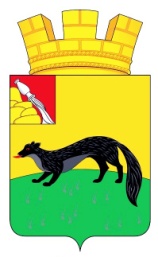 АДМИНИСТРАЦИЯ ГОРОДСКОГО ПОСЕЛЕНИЯ – ГОРОД БОГУЧАРБОГУЧАРСКОГО МУНИЦИПАЛЬНОГО РАЙОНАВОРОНЕЖСКОЙ ОБЛАСТИ ПОСТАНОВЛЕНИЕ от «10» августа  2018 года  № 210		                                             г. БогучарОб утверждении отчета об исполнениибюджета городского поселения – город Богучар за  1 полугодие  2018 года  В соответствии со статьей  264.2  Бюджетного Кодекса  Российской Федерации, решением Совета народных депутатов городского поселения – город Богучар Богучарского муниципального района Воронежской области от 30.10.2014г. № 338 «Об утверждении  Положения о бюджетном процессе в городском поселении – город Богучар», администрация городского поселения – город Богучар  постановляет:1. Утвердить отчет об исполнении бюджета городского поселения – город Богучар за 1 полугодие  2018 года  по доходам в сумме 21 981,8 тыс. рублей, в том числе по собственным доходам 17 205,6 тыс. рублей, по расходам в сумме 24 829,1 тыс. рублей  согласно приложению.2. Контроль  за  исполнением  настоящего  постановления  оставляю за собой.Исполняющий обязанности главыадминистрации городскогопоселения – город Богучар                                                           С.А. Аксенов                                                                                                                                                                        Приложение                                                                                              к постановлению администрации                                                                                          городского поселения - город БогучарОтчет об исполнении  бюджета городского поселения – город Богучар за 1 полугодие  2018  года                                                                                                                                  тыс. рублей    от 10.08.2018 г.  № 210НАИМЕНОВАНИЕ  ПОКАЗАТЕЛЕЙУТОЧНЕННЫЙ ПЛАН на 01.07.2018г.ИСПОЛНЕНО на 01.07. 2018г.123Д О Х О Д Ы67 525,821 981,8НАЛОГИ НА ПРИБЫЛЬ, ДОХОДЫ18 539,010 477,1Налог на доходы физических лиц18 539,010 477,1НАЛОГИ НА ТОВАРЫ (РАБОТЫ, УСЛУГИ), РЕАЛИЗУЕМЫЕ НА ТЕРРИТОРИИ РФ1 248,0599,2Акцизы1 248,0599,2НАЛОГИ НА СОВОКУПНЫЙ ДОХОД680,0502,3Единый сельскохозяйственный налог680,0502,3НАЛОГИ НА ИМУЩЕСТВО17 761,04 954,6Налог на имущество физических лиц1 991,0131,1Земельный налог15 770,04 823,5ДОХОДЫ ОТ ИСПОЛЬЗОВАНИЯ ИМУЩЕСТВА, НАХОДЯЩЕГОСЯ В МУНИЦИПАЛЬНОЙ СОБСТВЕННОСТИ713,0688,2Арендная плата за землю713,0688,2ДОХОДЫ ОТ ОКАЗАНИЯ ПЛАТНЫХ УСЛУГ И КОМПЕНСАЦИИ ЗАТРАТ ГОСУДАРСТВА22,2Прочие доходы от компенсации затрат бюджетов городских поселений22,2ДОХОДЫ ОТ ПРОДАЖИ МАТЕРИАЛЬНЫХ И НЕМАТЕРИАЛЬНЫХ АКТИВОВ- 67,3Доходы от реализации иного имущества, находящегося в собственности городских поселений (за исключением имущества муниципальных бюджетных и автономных учреждений, а также имущества муниципальных унитарных предприятий, в том числе казенных), в части реализации основных средств по указанному имуществуДоходы от продажи земельных участков, государственная собственность на которые не разграничена-67,3ШТРАФНЫЕ САНКЦИИ, ВОЗМЕЩЕНИЕ УЩЕРБА24,0Прочие поступления от денежных взысканий (штрафов) и иных сумм в возмещение ущерба, зачисляемые в бюджеты городских поселений24,0ПРОЧИЕ НЕНАЛОГОВЫЕ ДОХОДЫ5,3БЕЗВОЗМЕЗДНЫЕ ПОСТУПЛЕНИЯ 28 584,84 776,2Дотации бюджетам субъектов РФ и муниципальных образований 1 170,6503,2Субсидии бюджетам субъектов РФ и муниципальных образований 24 414,21 273,0Иные межбюджетные трансферты3 000,03 000,0ВСЕГО ДОХОДОВ67 525,821 981,8Р А С Х О Д ЫОБЩЕГОСУДАРСТВЕННЫЕ ВОПРОСЫ14 434,47 435,7НАЦИОНАЛЬНАЯ БЕЗОПАСНОСТЬ И ПРАВООХРАНИТЕЛЬНАЯ ДЕЯТЕЛЬНОСТЬ140,0-НАЦИОНАЛЬНАЯ ЭКОНОМИКА5 951,11 056,5ЖИЛИЩНО-КОММУНАЛЬНОЕ ХОЗЯЙСТВО50 045,113 078,2КУЛЬТУРА И КИНЕМАТОГРАФИЯ1 336,61 336,6СОЦИАЛЬНАЯ ПОЛИТИКА769,0300,6в т.ч. муниципальные пенсии343,4179,1ФИЗИЧЕСКАЯ КУЛЬТУРА И СПОРТ1 621,51 621,5ОБСЛУЖИВАНИЕ ГОСУДАРСТВЕННОГО И МУНИЦИПАЛЬНОГО ДОЛГА--ИТОГО РАСХОДОВ74  297,724 829,1РЕЗУЛЬТАТ  ИСПОЛНЕНИЯ БЮДЖЕТА (дефицит/профицит)-6 771,9- 2 847,3